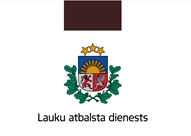 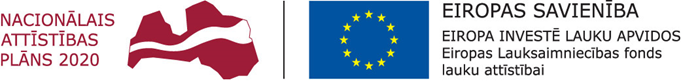 APSTIPRINUViesītes  novada pašvaldībasIepirkumu komisijas  priekšsēdētāja_____________S. Puzāne2019.gada 02. aprīlīPublisko iepirkumu likumā nereglamentētā iepirkumaBūvuzraudzība  pašvaldības ceļu posmu E17 “ Dzeņi – Elkšņi” un S6 “Bajāri – Grabažāni”  pārbūveiID Nr. VNP 2019/N – 18 ELFLAinstrukcija Informācija par pasūtītājuIepirkuma metodeIepirkums tiek organizēts atbilstīgi Viesītes novada domes 2018.gada 19.aprīlī apstiprinātajiem noteikumiem Nr. 2018/4 „Par kārtību, kādā tiek veikti Publisko iepirkumu likumā nereglamentētie iepirkumi”.  Iepirkuma priekšmetsIepirkuma priekšmets ir pašvaldības ceļu posmu E17 “ Dzeņi – Elkšņi” un S6 “Bajāri – Grabažāni”  pārbūves būvdarbu uzraudzība (turpmāk tekstā – pakalpojums) saskaņā ar tehnisko specifikāciju (5.pielikums). Līguma izpildes termiņš un izpildes vietaLīguma izpildes termiņš ir no līguma parakstīšanas brīža līdz būvdarbu pilnīgai pabeigšanai un objekta nodošanai ekspluatācijā. Paredzamais maksimālais būvdarbu izpildes periods 12 (divpadsmit) mēneši no līguma noslēgšanas, ieskaitot būvobjektu nodošanu ekspluatācija, bet ne vēlāk kā līdz 2020. gada 31. oktobrim.Būvdarbu veikšanas laiks ne ilgāks kā 6 (seši) mēneši (neskaitot tehnoloģiskos pārtraukumus, ja tādi būs) vienpadsmit mēnešu periodā no līguma noslēgšanas.Objekts jānodod ekspluatācijā viena mēneša laikā no būvdarbu pabeigšanas.Būvdarbu un būvuzraudzības izpildes līdzfinansēšana paredzēta Eiropas lauksaimniecības fonda lauku attīstībai (ELFLA) projekta ietvaros. Līgums ar pretendentu, kuram tiks piešķirtas līguma slēgšanas tiesības, tiks parakstīts tikai pēc projekta iesnieguma apstiprināšanas un finansējuma piešķiršanas. Paredzamais līguma slēgšanas laiks 2019. gada jūlija beigas.Paredzamais līguma izpildes periods – 2019.-2020. gads.Iepirkuma līguma izpildes vieta: Elkšņu un Saukas pagasts, Viesītes novads.Prasības pretendentamIepirkumā drīkst piedalīties LR Komercreģistrā un Būvkomersantu reģistrā  būvkomersanti, kuriem ir tiesības veikt būvuzraudzības pakalpojumus (informāciju pasūtītājs pārbaudīs LR uzņēmumu reģistra vietnē  http://www.ur.gov.lv/ un būvniecības informācijas sistēmā https://bis.gov.lv/bisp/lv/construction_merchants);Pretendenta piedāvātajam atbildīgajam būvuzraugam jābūt sertificētam atbilstoši LR normatīvajiem aktiem  ceļu būvdarbu  uzraudzībā;Pretendenta piedāvātajam atbildīgajam būvuzraugam ir  pieredze ceļu būvuzraudzībā - iepriekšējo trīs gadu laikā  veikta būvuzraudzība vismaz 1,5 (viens komats piecu) km kopgarumā (ceļu jaunbūve vai pārbūve) ne vairāk kā trīs līgumu ietvaros.Būvuzraugs nedrīkst būt saistīts ar būvdarbu veicēju.Piedāvājuma noformēšana6.1.Pretendentam jāiesniedz:Pieteikums (1.pielikums),Speciālistu saraksts (2. pielikums),Atbildīgā būvdarbu vadītāja pieredzes apraksts (3.pielikums), pieredzes apliecinājumi (saistību rakstu kopijas, būvobjektu pieņemšanas ekspluatācijā aktu kopijas u.c).Apliecinājums brīvā formā, ka pretendents un tā piedāvātie būvuzraugi nav saistīti ar būvdarbu veicēju SIA „PMCI”, reģ. nr. 40103804718 un savas darbības laikā nenonāks interešu konfliktā ar to.finanšu piedāvājums (4.pielikums): Piedāvājumam jāatbilst šajā nolikumā un specifikācijā noteiktajām prasībām.Finanšu piedāvājumā jānorāda piedāvātā cena euro. Cenā jāierēķina visi ar pakalpojuma sniegšanu saistītie izdevumi. Cena līguma izpildes laikā ir nemainīga.Piedāvājuma iesniegšanas laiks un vietaPiedāvājums iesniedzams ieskenētā veidā uz e-pastu silvija.eglite@viesite.lv līdz 2019. gada 09. Aprīlim plkst.17:00. Pasūtītājs nodrošina iesniegto piedāvājumu konfidencialitāti līdz iesniegšanas termiņa beigām. Piedāvājuma derīguma termiņšPiedāvājumam jābūt spēkā līdz līguma noslēgšanai met ne mazāk kā 120 dienas no piedāvājuma iesniegšanas.Vērtēšana un tās  kritēriji Tiek izvērtēta un pārbaudīta pretendenta piedāvājuma atbilstība instrukcijas prasībām:  LR Uzņēmuma reģistra vietnē http://www.ur.gov.lv/ - vai pretendents ir reģistrēts komercreģistrā; Būvniecības informācijas sistēmā https://bis.gov.lv/bisp/lv - vai pretendents ir reģistrēts Būvkomersantu reģistrā un vai tam ir atbilstošs speciālists;Valsts ieņēmumu dienesta vietnē https://www6.vid.gov.lv/VID_PDB - vai pretendentam  nav apturēta saimnieciskā darbība. Citās publiskās datu bāzes – informāciju par maksātnespējas, bankrota vai likvidācijas procesiem.No piedāvājumiem, kas atbilst visām prasībām, tiks izvēlēts piedāvājums ar zemāko cenu (tiks ņemta vērā kopējā Finanšu piedāvājumā norādītā līgumcena EUR bez PVN).Pasūtītājs tiesīgs pieprasīt pretendentiem papildus informāciju, lai pārliecinātos par pretendenta spējām izpildīt līgumu. Ja pretendenta piedāvājums neatbilst šīs instrukcijas prasībām, pretendenta piedāvājums var tikt noraidīts.Iepirkuma līgumsPasūtītājs slēgs ar izraudzīto pretendentu iepirkuma līgumu, atbilstoši līguma projektam (6. pielikums). Ja pretendents, kā piedāvājums atbilst instrukcijas prasībām un ir ar zemāko cenu, atsakās slēgt līgumu, pasūtītājs var slēgt līgumu ar nākamo pretendentu, kam ir zemākā cena.Citi nosacījumiIepirkums var tikt pārtraukts, ja: neviens no piedāvājumiem neatbilst instrukcijas prasībām, netiek iesniegti vismaz divi piedāvājumi,ir cits pamatots iemesls.Pasūtītājs savā mājas lapā publicē uzvarētāja nosaukumu, reģistrācijas Nr. un līguma summu bez PVN.Pielikumā:Dalības pieteikums, Speciālistu saraksts,Atbildīgā būvuzrauga pieredzes apraksts,Finanšu piedāvājums,Tehniskā specifikācija,Līguma projekts.1.pielikumsDalības pieteikums iepirkumamBūvuzraudzībapašvaldības ceļu posmu E17 “ Dzeņi – Elkšņi” un S6 “Bajāri – Grabažāni” pārbūvei ID Nr. VNP 2019/N – 18 ELFLAAr šo apliecināmsavu dalību iepirkumā “pašvaldības ceļu posmu E17 “ Dzeņi – Elkšņi” un S6 “Bajāri – Grabažāni” pārbūvei, identifikācijas Nr. VNP 2019/N – 18 ELFLAApliecinām, ka uzņēmumam nav apturēta saimnieciskā darbība, tas nav maksātnespējīgs un netiek likvidēts.Apstiprinām:esam iepazinušies ar iepirkuma instrukciju, tajā skaitā arī ar līguma projektu, un piekrītam visiem tajā minētajiem noteikumiem, tie ir skaidri un saprotami, iebildumu un pretenziju pret tiem nav.mūsu piedāvājums ir spēkā līdz līguma noslēgšanai, ja pasūtītājs izvēlēsies mūsu piedāvājumu.ja pasūtītājs izvēlēsies šo piedāvājumu, apņemamies slēgt līgumu un pildīt visus līguma nosacījumus.visa iesniegtā informācija ir precīza un patiesa.		z.v.2.pielikums________________(pretendenta nosaukums)SPECIĀLISTU SARAKSTSiepirkumamBūvuzraudzībapašvaldības ceļu posmu E17 “ Dzeņi – Elkšņi” un S6 “Bajāri – Grabažāni” pārbūvei ID Nr. VNP 2019/N – 18 ELFLA3.pielikumsAtbildīgā būvuzrauga pieredzes aprakstsiepirkumamBūvuzraudzībapašvaldības ceļu posmu E17 “ Dzeņi – Elkšņi” un S6 “Bajāri – Grabažāni” pārbūvei ID Nr. VNP 2019/N – 18 ELFLAVārds un uzvārds:______________________Kvalifikācija, sertifikāta Nr.  ___________________________Iepriekšējo trīs gadu laikā sniegtie nozīmīgākie pakalpojumi:	Ar šo es, (Vārds, uzvārds),  apliecinu, ka augstākminētais patiesi atspoguļo manu pieredzi un kvalifikāciju, kā arī nepastāv šķēršļi kādēļ es nevarētu piedalīties iepirkuma „Būvuzraudzība pašvaldības ceļu posmu E17 “ Dzeņi – Elkšņi” un S6 “Bajāri – Grabažāni”  pārbūvei, ID Nr. VNP 2019/N- 18 ELFLA, līguma izpildē gadījumā, ja pretendentam tiek piešķirtas tiesības slēgt iepirkuma līgumu un iepirkuma līgums tiek noslēgts.[Ar šo apliecinām, ka nepastāv šķēršļi kādēļ <vārds un uzvārds> nevarētu piedalīties būvuzraudzības līguma izpildē objektā „Būvuzraudzība pašvaldības ceļu posmu E17 “ Dzeņi – Elkšņi” un S6 “Bajāri – Grabažāni” pārbūvei”, identifikācijas Nr. VNP 2019/N-18 ELFLA, laika posmā …………, gadījumā, ja Pretendentam tiek piešķirtas tiesības slēgt iepirkuma līgumu un iepirkuma līgums tiek noslēgts].4.pielikums__________________________________________ (pretendenta nosaukums)FINANŠU PIEDĀVĀJUMSiepirkumamBūvuzraudzībapašvaldības ceļu posmu E17 “ Dzeņi – Elkšņi” un S6 “Bajāri – Grabažāni”  pārbūvei ID Nr. VNP 2019/N – 18 ELFLAPakalpojuma kopējā cena (ar PVN) vārdiem_______________________________________Apliecinu, ka finanšu piedāvājumā ir iekļautas visas izmaksas atbilstoši tehniskajā specifikācijas prasībām.5.pielikumsTehniskā specifikācijaIepirkumamBūvuzraudzībapašvaldības ceļu posmu E17 “ Dzeņi – Elkšņi” un S6 “Bajāri – Grabažāni”  pārbūvei ID Nr. VNP 2019/N – 18 ELFLAInformācija par iepirkuma priekšmetu.Būvdarbi jāveic:Ceļa posmam  E17 “ Dzeņi – Elkšņi” saskaņā ar SIA „MYZONE” izstrādāto un  12.10.2018. Krustpils novada būvvaldē akceptēto būvprojektu. Ceļu posma garums 0,895 km.Ceļa posmam S6 “Bajāri – Grabažāni” saskaņā ar SIA „SKA projekts” izstrādāto un  18.10.2018. Krustpils novada būvvaldē akceptēto būvprojektu. Ceļu posma garums 1,376 km.Būvprojekts publicēts pircēja profilā https://www.eis.gov.lv/EKEIS/Supplier/Procurement/17304 Būvdarbu veikšanas laiks ne ilgāks kā 6 (seši) mēneši (neskaitot tehnoloģiskos pārtraukumus, ja tādi būs) vienpadsmit mēnešu periodā no līguma noslēgšanas.Objekts jānodod ekspluatācijā 12 (divpadsmit) mēnešu laikā no līguma noslēgšanas, bet ne vēlāk kā līdz 2020. gada 31. oktobrim.Līguma izpildes termiņšBūvniecības izpildes līdzfinansēšana paredzēta Eiropas lauksaimniecības fonda lauku attīstībai (ELFLA) projekta ietvaros. Līgums ar pretendentu, kuram tiks piešķirtas līguma slēgšanas tiesības, tiks parakstīts tikai pēc projekta iesnieguma apstiprināšanas un finansējuma piešķiršanas.Būvdarbu veicējs – SIA “PMCI”.Būvuzraudzība jāveic līdz pilnīgai būvdarbu līguma izpildei (nodošanai ekspluatācijā).Pieņēmumi un riski.Galvenie pieņēmumi vienmērīgai un savlaicīgai pakalpojumu sniegšanai un rezultāta sasniegšanai, ir šādi:Izpildītājam tiek nodrošināta pieeja nepieciešamajiem materiāliem un informācijai, kā arī atbalsts no Pasūtītāja puses;Būvdarbu iepirkuma rezultātā tiks izvēlēts Būvuzņēmējs ar atbilstošu pieredzi;Būvuzņēmējs darbojas saskaņā ar noslēgto līgumu;Visi nepieciešamie vietējie saskaņojumi un apstiprinājumi tiek iegūti savlaicīgi, LR normatīvajos aktos noteiktajā kārtībā un termiņos; Ir nodrošināta pieeja būvdarbu objektiem;Riski:Būvdarbu līgumu ieviešanu, kā arī būvdarbu uzraudzības pakalpojumu sniegšanu var ietekmēt šādi riski:Aizkavēts būvdarbu izpildes sākums sakarā ar ieilgušo projekta pieteikuma apstiprināšanu Lauku atbalsta dienestā  un līgumu slēgšanas procedūrām;Būvdarbu līgumu izpildes termiņa pagarināšana; Saskaņā ar izmaiņām likumdošanā var būt nepieciešamas izmaiņas būvniecības metodēs un tehniskajās specifikācijās;arī  force majeure vai citi ārkārtēji apstākļi var padarīt neiespējamu normālu Līguma izpildi.Pasūtītājs sadarbībā ar Izpildītāju veic visus nepieciešamos pasākumus, lai novērstu vai mazinātu risku ietekmi. Iespējamie riski un pieņēmumi ir jāņem vērā arī sagatavojot piedāvājuma cenu. Izpildītājs nevar prasīt papildus līdzekļus būvdarbu līguma nobīdes vai cenu pieauguma gadījumā.Atbildīgā būvuzrauga prombūtnes (darbinieka slimība, atvaļinājums, u.c.) laikā vai darba attiecību pārtraukšanas gadījumā, Izpildītājam nekavējoties jāinformē Pasūtītājs,  jānodrošina aizvietotājs ar līdzvērtīgu kvalifikāciju, kas jāreģistrē Krustpils novada būvvaldē.DARBA UZDEVUMIIzpildītājam jāpārstāv Pasūtītāja intereses.Izpildītājam ir jāveic būvdarbu uzraudzība saskaņā ar pienākumiem, kas ir noteikti Līguma noteikumos, būvuzrauga pienākumiem saskaņā ar Latvijas Republikas normatīvo aktu prasībām un šo Tehnisko specifikāciju prasībām.Savā darbībā jāievēro arī :18.08.2015. MK noteikumi Nr. 475  „Valsts un Eiropas Savienības atbalsta piešķiršanas kārtība pasākumā "Pamatpakalpojumi un ciematu atjaunošana lauku apvidos" atklātu projektu iesniegumu konkursu veidā”; Lauku atbalsta dienesta sagatavotās vadlīnijas CEĻU PROJEKTĒŠANĀ, BŪVNIECĪBĀ, BŪVZRAUDZĪBĀ PASĀKUMA "PAMATPAKALPOJUMI UN CIEMATU ATJAUNOŠANA LAUKU APVIDOS" IETVAROS http://www.lad.gov.lv/files/ladDocument/1564/7_2_VADLINIJAS_celu_buvniecibai_buvuzraudzibai.pdf .Izpildītājam jāsniedz Pasūtītājam atbalsts Būvuzņēmēja iesniegto darbu izpildes rasējumu un citu rasējumu caurskatīšanas, saskaņošanas un apstiprināšanas laikā.Izpildītājam, sadarbojoties ar pašvaldību un citām valsts un/vai pašvaldību oficiālām institūcijām, jāsniedz palīdzība pasūtītājam un Būvuzņēmējam, lai saņemtu būvdarbu veikšanai nepieciešamās atļaujas un apstiprinājumus.Jāsniedz atbalsts Pasūtītājam izmaiņu veikšanai būvatļaujā.Izpildītājam jākonsultē Pasūtītājs par būvdarbu līgumu vadību un administrēšanu, ieskaitot konsultācijas nepieciešamajiem pasākumiem, lai pabeigtu līguma izpildi.Izpildītājam jānodrošina jebkāda citāda būvdarbu līgumu administrācija un koordinācija, ko lūdz Pasūtītājs un kas ir tieši saistīta ar Izpildītāja darbību.jāvienojas ar Pasūtītāju un Būvuzņēmēju par būvobjektos notiekošo regulāro sanāksmju (iknedēļas, ikmēneša) veidu, dalībniekiem un grafiku, kā arī jāveic sanāksmju protokolēšana un protokolu nosūtīšana sanāksmes dalībniekiem.Jāsniedz atbalsts Pasūtītājam būves pieņemšanā ekspluatācijā.Būvuzraugam ir šādi pienākumi:pirms būvdarbu uzsākšanas izstrādāt būvuzraudzības plānu; pārbaudīt, vai būvdarbu veicēja rīcībā ir būvdarbu veikšanai nepieciešamā dokumentācija;iepazīties ar Pasūtītāja un Būvuzņēmēja, kā arī ar atsevišķu būvdarbu veicējiem (ja tādi ir iesaistīti būvdarbu veikšanā) līguma nosacījumiem attiecībā uz būvdarbu apjomu un izpildi;pārbaudīt, vai pirms būvdarbu uzsākšanas ir izpildīti būvdarbu sagatavošanas nosacījumi;pārbaudīt būvdarbu secības un kvalitātes atbilstību būvprojektam, darbu veikšanas projektam, kā arī būvniecību, darba aizsardzību, vides aizsardzību un ugunsdrošību reglamentējošiem normatīvajiem aktiem;pārbaudīt būvdarbos izmantojamo būvizstrādājumu atbilstību apliecinošos dokumentus, kā arī būvizstrādājumu atbilstību būvprojektam;piedalīties un kontrolēt paraugu noņemšanu būvmateriālu un būvdarbu kvalitātes pārbaudei;pārbaudīt veikto būvdarbu apjomus;pārbaudīt būvobjektu, kā arī izbūvēto konstrukciju un inženiersistēmu atbilstību būvprojekta risinājumiem;izdarīt ierakstus būvdarbu žurnālā, tai skaitā par būvobjekta pārbaudēs konstatētiem trūkumiem un būvdarbu vadītāja prombūtni;vizuāli fiksēt (piemēram, fotogrāfijā) būvuzraudzības plānā noteikto būvdarbu posmu pabeigšanu;ierasties būvlaukumā pēc pasūtītāja, autoruzrauga, būvdarbu veicēja, būvinspektora vai citas būvvaldes amatpersonas pirmā uzaicinājuma;piedalīties būvkonstrukciju, segto darbu un citu izpildīto būvdarbu pieņemšanā, tai skaitā kontrolēt darbu izpildes kvalitāti;pieņemt tikai tos darbus, kas izpildīti atbilstoši būvprojektam un normatīvajos aktos noteiktajām prasībām;izskatīt un saskaņot starpmaksājumus Būvuzņēmējam, ietverot starpmaksājumu rēķinu pārraudzību;pārbaudīt darba apjomu faktisko izpildi saskaņā ar Līguma Darba apjomu tabulām;kontrolēt būvdarbu žurnālā un autoruzraudzības žurnālā ierakstīto norādījumu izpildi;ziņot pasūtītājam un atbildīgajām institūcijām par būvdarbu vadītāja prombūtni būvdarbu laikā, būvniecību reglamentējošo normatīvo aktu pārkāpumiem būvdarbu sagatavošanas un būvdarbu laikā, kā arī par atkāpēm no būvprojekta; nekavējoties izziņot strādājošo evakuāciju no būvlaukuma ugunsgrēka izcelšanās vai eksplozijas draudu gadījumā un paziņot par to pasūtītājam, būvvaldei, kā arī, ja nepieciešams, izsaukt Valsts ugunsdzēsības un glābšanas dienesta un citu speciālo dienestu pārstāvjus normatīvajos aktos noteiktajā kārtībā. Būvuzraugs rīkojumus un darbības koordinē ar atbildīgo būvdarbu vadītāju;sagatavot un iesniegt būvvaldē nepieciešamos dokumentus saskaņā ar speciālajiem būvnoteikumiem;piedalīties būves pieņemšanā ekspluatācijā; informēt attiecīgo būvvaldi, ja būvobjekta ekspluatācija ir uzsākta patvaļīgi;nodrošināt dalītu laika uzskaiti par savu darbu katrā būvobjektā, pēc būvinspektora pieprasījuma sniegt uzskaiti pamatojošo dokumentāciju.sagatavot un iesniegt Pasūtītājam ikmēneša atskaiti par būvniecības gaitu iepriekšējā mēnesī.Būvuzraugam ir šādas tiesības:pieprasīt no pasūtītāja un būvdarbu veicēja jebkurus būvprojekta dokumentus, lai iegūtu precīzu pārskatu par būvdarbu gaitu un būvdarbu izpildi atbilstoši būvprojektam un, ja nepieciešams, par būvdarbu izpildītāju kvalifikāciju;pieprasīt uzbūvēto konstrukciju un segto darbu atsegšanu, ja turpmākā darbu izpildes procesā rodas pamatotas šaubas par kāda darba izpildes kvalitāti un atbilstību būvprojektam;ja konstatētas patvaļīgas atkāpes no būvprojekta vai netiek ievērotas Latvijas būvnormatīvos vai darba aizsardzību, vides aizsardzību un ugunsdrošību regulējošajos normatīvajos aktos noteiktās prasības, pārtraukt būvdarbus uz laiku, kamēr tiek novērsti konstatētie trūkumi, vai iesniegt attiecīgi pasūtītājam, būvvaldei, Valsts ugunsdzēsības un glābšanas dienestam vai Valsts darba inspekcijai motivētu rakstisku pieprasījumu apturēt būvdarbus;ierosināt atbildīgā būvdarbu vadītāja, kā arī atsevišķo darbu būvdarbu vadītāju būvprakses sertifikāta apturēšanu vai anulēšanu, ja būvdarbos atkārtoti tiek pieļautas profesionālas kļūdas vai normatīvo aktu pārkāpumi;NEPIECIEŠAMIE RESURSIIzpildītājs nepieciešamības gadījumā var izmantot palīgpersonālu. Palīgpersonāla izmaksas jāiekļauj piedāvātajā līgumcenā.6.pielikumsLĪGUMA PROJEKTSiepirkumamBūvuzraudzībapašvaldības ceļu posmu E17 “ Dzeņi – Elkšņi” un S6 “Bajāri – Grabažāni”  pārbūvei ID Nr. VNP 2019/N – 18 ELFLABūvuzraudzības līgums Nr. ___Viesīte, Viesītes novads                                                                    2019. gada __._______Viesītes novada pašvaldība”, reģistrācijas Nr. LV90000045353, juridiskā adrese: Brīvības iela 10,  Viesīte, Viesītes novads, LV5237, tās domes  priekšsēdētāja, Alfona  personā, kurš darbojas pamatojoties uz pašvaldības nolikumu (turpmāk tekstā - Pasūtītājs), no vienas puses, un <Izpildītāja nosaukums>, reģistrācijas Nr. <reģistrācijas numurs>, juridiskā adrese: <adrese>, tā < amats, vārds, uzvārds> personā, kura rīkojas saskaņā ar <pilnvarojošā dokumenta nosaukums>  pamata (turpmāk tekstā Izpildītājs) no otras puses, abi kopā un katrs atsevišķi turpmāk šā līguma tekstā saukti par Pusēm, pamatojoties uz  Publisko iepirkumu likumā nereglamentētā iepirkuma "Būvuzraudzība pašvaldības ceļu posmu E17 “ Dzeņi – Elkšņi” un S6 “Bajāri – Grabažāni”  pārbūvei”, identifikācijas Nr. VNP 2019/N – 18 ELFLA, rezultātiem un Izpildītāja  iesniegto piedāvājumu, noslēdz šādu līgumu:Līguma priekšmetsIzpildītājs saskaņā ar tehnisko specifikāciju (līguma 1.pielikums), kas atbilst Izpildītāja iesniegtajam piedāvājumam iepirkumā (turpmāk tekstā – Piedāvājums) veic būvuzraudzību pašvaldības ceļu posmu E17 “ Dzeņi – Elkšņi” un S6 “Bajāri – Grabažāni” pārbūvei (turpmāk tekstā – Pakalpojums).Izpildītājs sniedz Pakalpojumu atbilstoši šī līguma nosacījumiem un Latvijas Republikas normatīvajiem aktiem. Jautājumos, kas nav atrunāti šajā līgumā, Līdzējiem ir saistoši iepirkuma, Izpildītāja piedāvājuma un normatīvo aktu nosacījumi.LĪGUMA IZPILDES KĀRTĪBAIzpildītājam ir pienākums veikt Pakalpojumu pilnā  apjomā no līguma noslēgšanas līdz objekta nodošanai ekspluatācijā. Būvdarbu līguma izpildes plānotais laiks ir 7 mēneši no līguma būvdarbu uzsākšanas (būvobjekta nodošanas termiņš ekspluatācijā).Jebkāda ar šo līgumu saistīta un jebkurā formā pieejama informācija vai citāda veida dati, tai skaitā Izpildītāja sagatavotie materiāli, pieder Pasūtītājam un ir tā īpašums. Izpildītājam nav tiesību jebkādā veidā ierobežot Pasūtītāja tiesības brīvi un pēc saviem ieskatiem rīkoties ar tiem.LĪGUMCENA UN NORĒĶINU KĀRTĪBAMaksa par Pakalpojumu, ieskaitot nodokļus, nodevas un visus citus ar līguma izpildi saistītos izdevumus, atbilstoši iepirkumā iesniegtajam finanšu piedāvājumam (līguma 2.pielikums) ir EUR ________ (summa cipariem un vārdiem) (turpmāk tekstā - Līguma summa), tai skaitā cena bez PVN ir EUR ___________ (summa cipariem un vārdiem) (turpmāk tekstā – Līgumcena) un PVN 21% summa ir EUR ________ (summa cipariem un vārdiem), t.sk  Par ceļu posma E17 “ Dzeņi – Elkšņi” būvdarbu uzraudzību: Par ceļu posma S6 “Bajāri – Grabažāni”   būvdarbu uzraudzību: Kopējās Līguma summas samaksu par katru objektu Izpildītājam Pasūtītājs veic šādā kārtībā:Maksājumi tiek 30 (trīsdesmit) dienu laikā pēc būvuzrauga nodošanas pieņemšanas akta par iepriekšējā periodā veiktajiem darbiem un attiecīga rēķina iesniegšanas Pasūtītājam. Starpmaksājumu rēķinā Izpildītājs norāda 30% ieturējumu noslēguma maksājumam.3.2.2. Noslēguma maksājums tiek veikts 30 (trīsdesmit) dienu laikā pēc Būves pieņemšanas ekspluatācijā akta parakstīšanas, atbilstoša rēķina un izpildīto darbu akta saņemšanas no Izpildītāja.Maksājumi tiks veikti uz Izpildītāja norādīto bankas kontu.Par katru būvobjektu Izpildītājs sagatavo atsevišķu pieņemšanas nodošanas aktus un rēķinus.Pakalpojuma nodošanas – pieņemšanas aktos un rēķinos Izpildītājs norāda līguma numuru, projekta nosaukumu „______-”,  numuru _____ un ceļu posma (objekta) nosaukumuLīguma summā ir iekļautas visas darbu izmaksas, kas saistītas ar Pakalpojuma pilnīgu un kvalitatīvu izpildi saskaņā ar tehnisko specifikāciju (līguma 1.pielikums), tajā skaitā izmaksas, kas saistītas ar speciālistu darba apmaksu, komandējumiem, atbilstības mērījumu un testu veikšanu, nodokļiem un nodevām, kā arī nepieciešamo atļauju saņemšanu no trešajām personām.Līguma summa var tikt grozīta, līdzējiem savstarpēji rakstiski vienojoties, ja līguma darbības laikā Latvijas Republikā tiek noteikti jauni nodokļi vai izmainīti esošie, kas attiecas uz izpildāmo Pakalpojumu. Par samaksas brīdi uzskatāms bankas atzīmes datums Pasūtītāja maksājuma uzdevumā.LĪDZĒJU SAISTĪBAS, TIESĪBAS UN ATBILDĪBAIzpildītāja saistības:veikt Pakalpojuma izpildi līgumā noteiktajā termiņā, apjomā un kvalitātē saskaņā ar tehnisko specifikāciju (līguma 1.pielikums) un normatīvajiem aktiem.neveikt nekādas darbības, kas tieši vai netieši var radīt zaudējumus Pasūtītājam vai kaitēt tā interesēm.ievērot darba drošības un citas normatīvajos aktos noteiktās prasības Pakalpojuma sniegšanas laikā. sniegt Pasūtītājam nepieciešamo informāciju norādītajā termiņā.Pakalpojuma izpildes rezultātā tapušos jebkāda veida materiālus nenodot trešajām personām bez Pasūtītāja rakstveida piekrišanas.līguma izpildes termiņa beigās nodot Pasūtītājam visu ar Objektu saistīto dokumentāciju;piedalīties un sniegt skaidrojumus Atbildīgās iestādes pārbaudēs par projekta „_________________”  būvdarbu veikšanu būvdarbu laikā un arī pēc objekta nodošanas ekspluatācijā.Pasūtītāja saistības:Pasūtītājs apņemas veikt samaksu par kvalitatīvi un laikā sniegtu Pakalpojumu šajā līgumā noteiktajos termiņos un kārtībā.Pasūtītājs apņemas sadarboties ar Izpildītāju šī līguma darbības laikā un nodrošināt Izpildītāju ar Pasūtītāja rīcībā esošajiem Pakalpojuma izpildei nepieciešamajiem dokumentiem vai citu informāciju.Nepieciešamības gadījumā Pasūtītājs brīdina Izpildītāju par neparedzētiem apstākļiem, kas radušies pēc līguma noslēgšanas no Pasūtītāja neatkarīgu apstākļu dēļ un kuru dēļ varētu tikt traucēta saistību izpilde. Tādā gadījumā, Līdzējiem vienojoties, Pakalpojuma izpildes termiņi tiek attiecīgi pagarināti.Izpildītājam jānodrošina, lai Līgumā paredzētos Pakalpojumus uz vietas Objektā sniegtu iepirkuma piedāvājumā norādītais atbildīgais būvuzraugs ______________ (vārds, uzvārds, sertifikāta Nr., izsniegšanas datums). Būvuzraugu nomaiņa ir atļauta tikai ar Pasūtītāja rakstisku piekrišanu, Izpildītājam nodrošinot līdzvērtīgas kvalifikācijas personālu. Izpildītājs būvuzraugu nomaiņu lūdz rakstveidā, pievienojot iesniegumam visus iepirkuma instrukcijā būvuzrauga kvalifikācijas izvērtēšanai prasītos dokumentus. Būvuzrauga prombūtnes (darbinieka slimība, atvaļinājums u.c) laikā vai pārtraucot darba attiecības, Izpildītājam nekavējoties jānodrošina kvalifikācijā līdzvērtīgs aizvietotājs.Pasūtītājam ir tiesības kontrolēt šī līguma izpildes gaitu, veikt Pakalpojuma kvalitātes kontroles pasākumus un pieprasīt no Izpildītāja kontroles veikšanai nepieciešamo informāciju, norādot tā sniegšanas termiņu.Līdzēji savstarpēji ir atbildīgi par otram Līdzējam nodarītajiem zaudējumiem, ja tie radušies viena Līdzēja vai tā darbinieku, kā arī šī Līdzēja līguma izpildē iesaistīto trešo personu darbības vai bezdarbības, tai skaitā rupjas neuzmanības, ļaunā nolūkā izdarīto darbību vai nolaidības rezultātā.Ja Izpildītājs nesniedz Pakalpojumu līgumā noteiktajā laikā, tad Izpildītājs maksā Pasūtītājam līgumsodu 0,1 % (viena desmitā daļa procenta) apmērā no Līgumcenas par katru nokavēto Pakalpojuma izpildes dienu bet ne vairāk kā 10% no līguma summas, kā arī atlīdzina visus tādējādi Pasūtītājam nodarītos zaudējumus. Pasūtītājam ir tiesības ieskaita kārtībā samazināt Izpildītājam maksājamo Līguma summu tādā apmērā, kāda ir aprēķinātā līgumsodu summa.Ja Izpildītājs nav ievērojis tehniskajā specifikācijā un šajā līgumā noteiktās prasības attiecībā uz Pakalpojuma sniegšanu, tad Līdzēju pilnvarotie pārstāvji nekavējoties, bet ne vēlāk kā 3 (trīs) darba dienu laikā sastāda un paraksta aktu, kurā norāda sniegtā Pakalpojuma neatbilstību darba uzdevumam un/vai Piedāvājumam un/vai šī līguma noteikumiem. Akts kļūst par šā līguma neatņemamu sastāvdaļu. Izpildītājam par saviem līdzekļiem neatbilstības jānovērš 5 (piecu) dienu laikā no akta sastādīšanas dienas. Neatbilstību novēršanas termiņā Izpildītājam tiek aprēķināts līgumsods 0,1 % (viena desmitā daļa procenta) apmērā no Līgumcenas par katru neatbilstību novēršanas termiņa dienu. Pasūtītājam ir tiesības ieskaita kārtībā samazināt Izpildītājam maksājamo Līguma summu tādā apmērā, kāda ir aprēķinātā līgumsodu summa.Gadījumā, ja neatbilstību novēršana nav iespējama, Izpildītājs atlīdzina visus tādējādi Pasūtītājam nodarītos zaudējumus.Ja Pasūtītājs neveic samaksu par Pakalpojumu līgumā noteiktajā termiņā, tad Pasūtītājs maksā Izpildītājam līgumsodu 0,1 % (viena desmitā daļa procenta) apmērā no laikā nesamaksātās summas par katru nokavēto maksājuma dienu, bet ne vairāk kā 10% no nesamaksātās summas.Jebkura šajā līgumā noteikto līgumsodu kopsumma nedrīkst pārsniegt 10 % no Līgumcenas. Līgumsoda samaksa neatbrīvo Līdzējus no to saistību pilnīgas izpildes.IZMAIŅAS LĪGUMĀ, TĀ DARBĪBAS PĀRTRAUKŠANALīgums var tikt izbeigts tikai Līgumā noteiktajā kārtībā vai Pusēm savstarpēji vienojoties.Pasūtītājs var vienpusēji atkāpties no Līguma, par to rakstveidā paziņojot Izpildītājam:ja Izpildītājs nepilda Līgumā noteiktās saistības – ar nosacījumu, ka Izpildītājs 5 (piecu) darba dienu laikā no attiecīga Pasūtītāja paziņojuma saņemšanas dienas nav novērsis konstatēto Līgumā noteikto saistību neizpildi; ja Izpildītājs neievēro LR būvniecības vai citu normatīvo tiesību aktu prasības;ja Izpildītājs ir atzīts par maksātnespējīgu un uzsākts tā likvidācijas process.Līguma 5.2.punktā minētajos gadījumos Līgums ir uzskatāms par izbeigtu trešajā dienā no Pasūtītāja paziņojuma par vienpusēju atkāpšanos no Līguma nosūtīšanas dienas Izpildītājam. Ja Līgums tiek izbeigts, pamatojoties uz Līguma 5.2.punktu, tad Pasūtītājs samaksā par faktiski paveikto pakalpojumu. Izpildītājs 10 (desmit) dienu laikā no Pasūtītāja paziņojuma par vienpusēju atkāpšanos no Līguma saņemšanas dienas samaksā Pasūtītājam līgumsodu saskaņā ar Līguma noteikumiem.Ja Pasūtītājs nokavē maksājumu, Izpildītājs var vienpusēji atkāpties no Līguma – ar nosacījumu, ka Pasūtītājs 10 (desmit) dienu laikā no attiecīga Izpildītāja paziņojuma saņemšanas dienas nav veicis maksājumu Izpildītājam.Pasūtītājs var pārtraukt līgumu, ja plānotie būvdarbi netiek uzsākti. Šajā gadījumā Pasūtītājs līgumsodu nemaksā.Līgums var tikt grozīts, ja abas puses par to vienojas.Līguma termiņš var tikt pagarināts, ja pagarinās būvdarbu izpildes termiņš.STRĪDU RISINĀŠANAS KĀRTĪBAJebkuras nesaskaņas, domstarpības vai strīdi starp Līdzējiem tiek risināti savstarpēju sarunu ceļā, kas tiks attiecīgi protokolētas. Gadījumā, ja Līdzēji 30 (trīsdesmit) dienu laikā nespēj vienoties, strīds risināms Latvijas Republikas spēkā esošo normatīvo aktu noteiktajā kārtībā tiesā.NEPĀRVARAMA VARALīdzēji tiek atbrīvoti no atbildības par līguma pilnīgu vai daļēju neizpildi, ja šāda neizpilde radusies nepārvaramas varas vai ārkārtēja rakstura apstākļu rezultātā, kuru darbība sākusies pēc līguma noslēgšanas un kurus nevarēja iepriekš ne paredzēt, ne novērst. Pie nepārvaramas varas vai ārkārtēja rakstura apstākļiem pieskaitāmi: stihiskas nelaimes, avārijas, katastrofas, epidēmijas un kara darbība, streiki, iekšējie nemieri, blokādes, varas un pārvaldes institūciju rīcība, normatīvo aktu, kas būtiski ierobežo un aizskar Līdzēju tiesības un ietekmē uzņemtās saistības, pieņemšana un stāšanās spēkā.Līdzējam, kas atsaucas uz nepārvaramas varas vai ārkārtēja rakstura apstākļu darbību, nekavējoties, bet ne vēlāk kā 3 (trīs) darba dienu laikā par šādiem apstākļiem rakstveidā jāziņo otram Līdzējam. Ziņojumā jānorāda, kādā termiņā būs iespējama un paredzama viņa Līgumā paredzēto saistību izpilde, un, pēc pieprasījuma, šādam ziņojumam ir jāpievieno izziņa, kuru izsniegusi kompetenta institūcija un kura satur ārkārtējo apstākļu darbības apstiprinājumu un to raksturojumu. Nesavlaicīga paziņojuma gadījumā Līdzējs netiek atbrīvots no līguma saistību izpildes.Nepārvaramas varas vai ārkārtēja rakstura apstākļu iestāšanās gadījumā līguma darbības termiņš tiek pārcelts atbilstoši šādu apstākļu darbības laikam vai arī Līdzēji vienojas par līguma pārtraukšanu.CITI NOTEIKUMILīgums ir saistošs Pasūtītājam un Izpildītājam, kā arī visām trešajām personām, kas likumīgi pārņem viņu tiesības un pienākumus.Līguma dokumenti:Iepirkuma instrukcija (glabājas pie Pasūtītāja),Izpildītāja piedāvājums iepirkumam (glabājas pie Pasūtītāja),Šis līgums,Būvprojekts (Pasūtītājs nodod izpildītājam būvprojektu ar nodošanas – pieņemšanas aktu pēc līguma noslēgšanas),Līguma pielikumi,Līguma grozījumi (ja tādi būs).Līgums stājas spēkā no tā parakstīšanas brīža un ir spēkā līdz Līdzēju saistību pilnīgai izpildei.Pasūtītājs par pilnvaroto pārstāvi līguma izpildes laikā nozīmē ……………………….Izpildītājs par pilnvaroto pārstāvi līguma izpildes laikā nozīmē <atbildīgās personas vārds, uzvārds>, tālrunis  <tālruņa numurs>.Līdzēju pilnvarotie pārstāvji ir atbildīgi par līguma izpildes uzraudzīšanu, tai skaitā, par Pakalpojuma pieņemšanas–nodošanas akta noformēšanu, iesniegšanu un parakstīšanu atbilstoši līguma prasībām, savlaicīgu rēķinu iesniegšanu un pieņemšanu, apstiprināšanu un nodošanu apmaksai, defekta akta parakstīšanu. Pilnvaroto pārstāvju vai rekvizītu maiņas gadījumā Līdzējs apņemas rakstiski par to paziņot otram Līdzējam 5 (piecu) dienu laikā no izmaiņu iestāšanās brīža.Līgums sagatavots 3 (trīs) eksemplāros ar vienādu juridisku spēku, no kuriem divi glabājas pie Pasūtītāja un viens pie Izpildītāja.Līguma pielikumi:Pielikums  - Tehniskā specifikācija;Pielikums – Finanšu piedāvājums (kopija).Pušu rekvizīti Pušu paraksti:Pasūtītāja nosaukumsViesītes novada pašvaldībaJuridiskā adreseBrīvības iela 10, Viesīte, Viesītes novads, LV-5237Reģistrācijas numurs90000045353Tālrunis, fakssTālr./fakss 65245920, mob.26450477KontaktpersonasIepirkumu speciāliste Silvija Eglīte, 65245920, 26450477, e-pasts silvija.eglite@viesite.lv; Būvinženieris Gatis Puzāns – 65245492, e-pasts gatis.puzans@viesite.lvDarba laiksP,O, T, C no plkst. 0800 līdz 1200 un no plkst.1230-1700; Piektdienās no plkst. 0800 līdz 1200 un no plkst.1230-1430Informācija par pretendentuInformācija par pretendentuInformācija par pretendentuInformācija par pretendentuInformācija par pretendentuPretendenta nosaukums:Pretendenta nosaukums:Reģistrācijas numurs un datums:Reģistrācijas numurs un datums:Reģistrācijas Nr. un datums Būvkomersantu reģistrā:Reģistrācijas Nr. un datums Būvkomersantu reģistrā:Juridiskā adrese:Juridiskā adrese:Pasta adrese:Pasta adrese:Tālrunis:Tālrunis:E-pasta adrese:E-pasta adrese:Interneta vietne:Finanšu rekvizītiFinanšu rekvizītiFinanšu rekvizītiFinanšu rekvizītiFinanšu rekvizītiKredītiestādes nosaukums:Kredītiestādes nosaukums:Kredītiestādes kods:Kredītiestādes kods:Konta numurs:Konta numurs:Informācija par pretendenta kontaktpersonu (atbildīgo personu)Informācija par pretendenta kontaktpersonu (atbildīgo personu)Informācija par pretendenta kontaktpersonu (atbildīgo personu)Informācija par pretendenta kontaktpersonu (atbildīgo personu)Informācija par pretendenta kontaktpersonu (atbildīgo personu)Vārds, uzvārds:Vārds, uzvārds:Ieņemamais amats:Ieņemamais amats:Tālrunis:Tālrunis:E-pasta adrese:E-pasta adrese:vietadatumsamatsparakstsamatpersonas vārds, uzvārdsSpeciālistsVārds un uzvārdsSertifikāta numurs Sertifikāta derīguma termiņšStatuss (pretendenta darba ņēmējs vai darba līgums tiks noslēgts, ja pretendentam tiks piešķirtas tiesības slēgt iepirkuma līgumu)Atbildīgais būvuzraugs (ceļu būvuzraugs)vietadatumsamatsparakstsamatpersonas vārds, uzvārdsDarba izpildes gads (līguma termiņš)Pasūtītājs (nosaukums, reģ. nr., adrese.Pasūtītāja kontaktpersona (amats, vārds, uzvārds, tel., e-pasta adrese)Objekta nosaukums un adrese, būvdarbu raksturojums, apjoms km, Speciālista paraksts:Vārds, uzvārds:Datums:Darba devēja nosaukumsReģistrācijas numursAdreseParaksttiesīgās personas amata nosaukums, vārds un uzvārdsParaksttiesīgās personas paraksts]Nr.p.k.Izmaksu pozīcijaIzmaksu pozīcijas cena EUR(bez PVN)Ceļa posma  E17 “ Dzeņi – Elkšņi” būvdarbu uzraudzībaCeļa posma  S6 “Bajāri – Grabažāni” būvdarbu uzraudzībaKopā Kopā PVN  21% EURPVN  21% EURPakalpojuma cena EUR  ar PVNPakalpojuma cena EUR  ar PVNvietadatumsamatsparakstsamatpersonas vārds, uzvārdsMaksājumi Nosacījumi maksājuma veikšanaiMaksājumu apjoms %Summa bez PVN (EUR)PVN 21% (EUR)Kopā (EUR)starpmaksājums Ir paveikti 50 % būvdarbu40%starpmaksājumsBūvdarbi pabeigti 100%30%Noslēguma maksājumsPēc objekta nodošanas ekspluatācijā30%PasūtītājsIzpildītājsNosaukumsViesītes novada pašvaldībaReģistrācijas Nr.:LV90000045353Juridiskā adrese:Brīvības iela 10, Viesīte, Viesītes novads, LV 5237Faktiskā adrese:Brīvības iela 10, Viesīte, Viesītes novads, LV 5237Banka:Valsts kaseNorēķinu konts:LV28TREL9802196016000Bankas kods:TRELLV22